РЕЙТИНГОВАЯ КАРТА качества образования в муниципальном казённом общеобразовательном учреждении «Лопуховская средняя общеобразовательная школа» Руднянского муниципального района Волгоградской области по итогам прошедшего учебного года (с 01 сентября 2017 по 31 августа 2018 )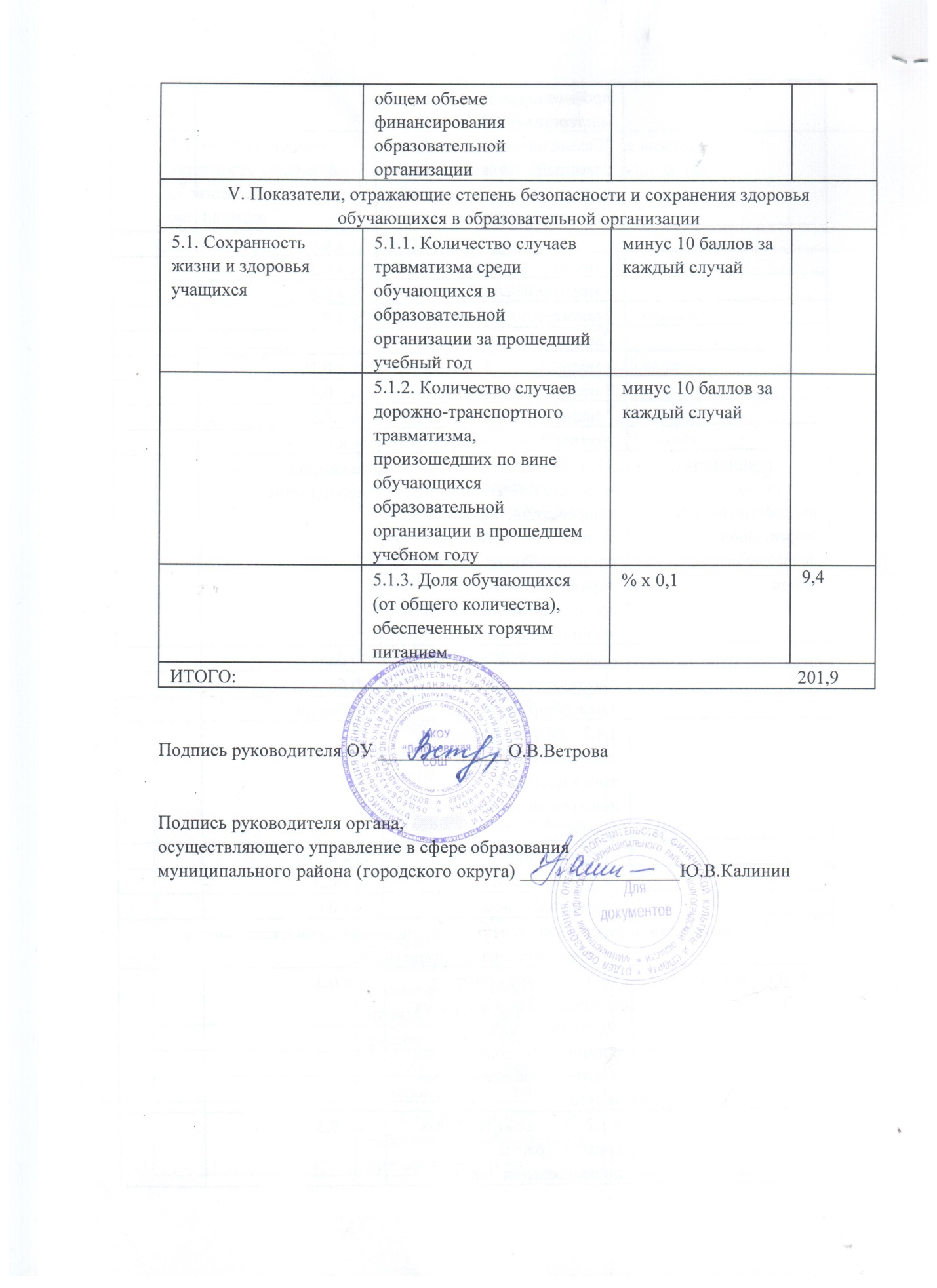 Показатели, отражающие реализацию требований к качеству образованияПоказатели, отражающие реализацию требований к качеству образованияПоказатели, отражающие реализацию требований к качеству образованияПоказатели, отражающие реализацию требований к качеству образованияКритерииЦелевые индикаторыМетодика подсчета балловСумма баллов12341.1. Результаты освоения обучающимися основной образовательной программы образовательной организации1.1.1. Доля выпускников IX классов образовательной организации (от общего количества выпускников IX классов образовательной организации), получивших аттестаты особого образца10 баллов за каждый %3301.1.2. Доля выпускников IX классов образовательной организации (от общего количества выпускников IX классов образовательной организации), не получивших аттестатыминус 10 баллов за каждый %1.1.3. Доля выпускников XI (XII) классов образовательной организации (от общего количества выпускников XI (XII) классов образовательной организации), получивших аттестаты особого образца10 баллов за каждый %1.1.4. Доля выпускников XI (XII) классов образовательной организации (от общего количества выпускников XI (XII) классов образовательной организации), не получивших аттестатыминус 10 баллов за каждый %-4001.1.5. Количество выпускников образовательной организации, получивших от 80 до 89 баллов на государственной итоговой аттестации по образовательным программам среднего общего образования (русский язык, математика)10 баллов за каждого ученика по каждому предмету1.1.6. Количество выпускников образовательной организации, получивших от 90 до 99 баллов на государственной итоговой аттестации по образовательным программам среднего общего образования (русский язык, математика)20 баллов за каждого ученика по каждому предмету1.1.7. Количество выпускников, получивших 100 баллов на государственной итоговой аттестации по образовательным программам среднего общего образования30 баллов за каждого ученика по каждому предмету1.2. Внешний аудит качества образования: участие общеобразовательной организации в мониторинговых (диагностических) исследованиях качества образования1.2.1. Доля обучающихся (от общего количества обучающихся), участвовавших в мониторинговых (диагностических) исследованиях качества образования различного уровня:- международного% x 0, 1- федерального% x 0, 13,33- регионального% x 0, 11.3. Наличие ресурсов (условий), обеспечивающих реализацию основной образовательной программы образовательной организации. Кадровый ресурс1.3.1. Доля педагогических работников, имеющих высшую квалификационную категорию% x 0,551.3.2. Доля педагогических работников, имеющих первую квалификационную категорию% x 0,121.3.3. Доля педагогических работников, прошедших обучение по дополнительным профессиональным программам по проблемам введения федеральных государственных образовательных стандартов% x 0,1101.3.4. Доля молодых специалистов (со стажем работы не более 5 лет по специальности и возраста до 30 лет), включая совместителей% x 1,01.3.5. Количество штатных педагогических работников, имеющих ученую степень3 балла за каждого работника1.3.6. Количество педагогических работников, имеющих:за каждого работникагосударственные награды;10 балловотраслевые награды5 баллов101.3.7. Доля педагогических работников (от общего количества), прошедших повышение квалификации (за последние 3 года)% x 1,01001.4. Создание доступной, безбарьерной образовательной среды1.4.1. Организация работы по дистанционному обучению детей-инвалидов10 баллов1.4.2. Организация инклюзивного образования10 баллов за каждого обучающегосяII. Показатели, отражающие степень реализации индивидуальных образовательных потребностей учащихсяII. Показатели, отражающие степень реализации индивидуальных образовательных потребностей учащихсяII. Показатели, отражающие степень реализации индивидуальных образовательных потребностей учащихсяII. Показатели, отражающие степень реализации индивидуальных образовательных потребностей учащихся2.1. Организация в образовательной организации мониторинговых (диагностических) исследований по выявлению индивидуальных образовательных потребностей обучающихся2.1.1. Доля обучающихся (от общего количества), охваченных мониторинговыми (диагностическими) исследованиями по выявлению индивидуальных образовательных потребностей обучающихся% x 0,219,62.1.2. Доля учащихся, охваченных исследованиями по выявлению степени реализации индивидуальных образовательных потребностей% x 0,219,62.1.3. Проведение в образовательной организации исследований по выявлению образовательного заказа семьи10 баллов102.2. Вариативность форм и содержания получения образования в общеобразовательной организации2.2.1. Доля обучающихся по индивидуальным образовательным программам (планам) (от общего количества обучающихся)% x 0,32.2.2. Доля обучающихся (от общего количества обучающихся), занимающихся в формате нелинейного расписания% x 0,22.2.3. Доля учащихся, получающих общее образование в разных формах:
- семейная
- самообразование
- электронное обучение% x 0,2 за каждую форму2.3. Обучение по программам повышенного уровня подготовки2.3.1. Доля обучающихся по программам повышенного уровня подготовки (от общего количества обучающихся):
- углубленный уровень;
- профильный уровень% x 0,32.4. Востребованность полученного образования (при переходе на другие уровни образования)2.4.1. Доля выпускников, поступивших в организации профессионального образования согласно особенностям учебного плана образовательной организации и содержания индивидуального учебного плана% x 0,425,42.5. Использование сетевого ресурса в целях реализации индивидуальных образовательных потребностей обучающихся2.5.1. Доля обучающихся данной образовательной организации (от общего количества обучающихся), получающих образовательные услуги в других образовательных организациях района (города)% x 0,22.5.2. Доля обучающихся других образовательных организаций муниципального района (города), получающих образовательные услуги в данной образовательной организации% x 0,22.6. Организация работы со слабоуспевающими учащимися, детьми, оказавшимся в трудной жизненной ситуации2.6.1. Доля обучающихся, своевременно получивших необходимую психолого-педагогическую, коррекционно-развивающую помощь педагогов образовательной организации:- динамическое наблюдение;% x 0,220- мониторинг результативности% x 0,2202.6.2. Доля обучающихся (от общего количества), имеющих академическую задолженность по итогам прошедшего учебного года в сравнении с предыдущим периодом:- ниже;% x (-0,2)- выше% x (-0,2)-0,22.6.3. Уменьшение количества обучающихся, состоящих на различных видах профилактического учета, в сравнении на начало и конец года0,5 балла за каждого снятого с профилактического учета обучающегося2.7. Организация работы с талантливыми и одаренными детьми2.7.1. Доля обучающихся (от общего количества), охваченных исследовательской и проектной деятельностью% x 0,2102.7.2. Количество призовых мест в научных обществах учащихся, занятых обучающимися образовательной организации:за каждое место (командный или личный зачет)- областных:1 место -9 баллов2 место -8 баллов3 место -7 баллов- всероссийских:1 место -12 баллов2 место -11 баллов3 место -10 баллов2.7.3. Доля обучающихся (от общего количества) - участников научно-практических конференцийобластных% x 0,2всероссийских% x 0,5международных% x 0,62.7.4. Доля обучающихся - победителей и призеров олимпиад, смотров, конкурсов (в том числе всероссийской олимпиады школьников, олимпиад школьников, проводимых в порядке, установленном Минобрнауки России, олимпиады и иных конкурсов, по итогам которых присуждаются премии для поддержки талантливой молодежи, олимпиад для школьников, организуемых образовательными организациями высшего профессионального образования и дополнительного профессионального образования), в общей численности обучающихся, в том числе:регионального уровня% x 0,42,3федерального уровня% x 0,6международного уровня% x 0,83,52.7.5. Создание на базе образовательной организации центров (сообществ, клубов) по работе с одаренными детьми различного уровня:районного30 балловгородского40 балловрегионального50 балловIII. Показатели, отражающие инновационную активность образовательной организацииIII. Показатели, отражающие инновационную активность образовательной организацииIII. Показатели, отражающие инновационную активность образовательной организацииIII. Показатели, отражающие инновационную активность образовательной организации3.1. Экспериментальная и инновационная деятельность образовательной организации3.1.1. Наличие статуса:федеральной экспериментальной площадки;30 балловрегиональной инновационной площадки (РИП)20 балловбазовой образовательной организации, региональной стажировочной площадки10 баллов3.2. Инновационная активность педагогов образовательной организации3.2.1. Количество педагогических работников, получивших в ______ учебном году премии, гранты:за каждого получателя:Премии Президента Российской Федерации20 балловГубернатора Волгоградской области15 балловадминистраций муниципальных районов (городских округов)15 балловгранты различных фондов и пр.10 баллов3.2.2. Доля педагогических работников, принимающих участие в работе комиссий (в том числе в рамках государственной итоговой аттестации по образовательным программам основного и среднего общего образования), экспертов и экспертных групп (в том числе в рамках оценки профессиональной деятельности педагогических работников в целях установления квалификационной категории, процедуры лицензирования и аккредитации образовательных организаций, других), членов жюри, судей:регионального уровня% x 0,12всероссийского уровня% x 0,2международного уровня% x 0,33.2.3. Доля педагогических работников - победителей и призеров конкурсов профессионального мастерства ("Учитель года", "Самый классный классный", "Вожатый года" и др.):
- регионального уровня:1 место% x 0,62 место% x 0,53 место% x 0,4участие% x 0,3- всероссийского уровня1 место% x 0,102 место% x 0,93 место% x 0,8участие% x 0,73.3. Организация работы по распространению эффективного педагогического опыта3.4.1. Количество мероприятий (семинаров, конференций, "круглых столов", тренингов), организованных образовательной организацией в прошедшем учебном году:за каждое мероприятие- региональных30 баллов- всероссийских40 баллов- международных50 баллов3.4.2. Доля педагогов, транслирующих свой эффективный педагогический опыт на уровне:- региональном% x 0,3- всероссийском% x 0,5- международном% x 0,6IV. Показатели, отражающие степень инвестиционной привлекательности образовательной организацииIV. Показатели, отражающие степень инвестиционной привлекательности образовательной организацииIV. Показатели, отражающие степень инвестиционной привлекательности образовательной организацииIV. Показатели, отражающие степень инвестиционной привлекательности образовательной организации4.1. Привлечение внебюджетных средств4.1.1. Доля (от общего количества) обучающихся образовательной организации, получающих платные образовательные услуги% x 0,3